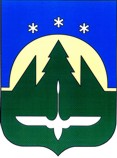 Муниципальное образованиеХанты-Мансийского автономного округа – Югрыгородской округ город Ханты-МансийскДУМА ГОРОДА ХАНТЫ-МАНСИЙСКАРЕШЕНИЕ№ 160-VI РД							                                              Принято									29 сентября 2017 годаО награжденииРассмотрев ходатайства организаций о представлении к награждению, руководствуясь Решением Думы города Ханты-Мансийска от 30 января 2017 года № 78-VI РД «О наградах города Ханты-Мансийска», частью 1 статьи 69 Устава города Ханты-Мансийска,Дума города Ханты-Мансийска РЕШИЛА:	1. Наградить Почетной грамотой Думы города Ханты-Мансийска:	1.1) за многолетний добросовестный труд, высокий профессионализм, личный вклад в дело охраны здоровья населения города Ханты-Мансийска и в связи с 85-летним юбилеем бюджетного учреждения Ханты-Мансийского автономного округа – Югры «Окружная клиническая больница»:	БАКЛАНОВУ МАРИНУ АНАТОЛЬЕВНУ - заведующего гинекологическим отделением, врача акушера-гинеколога бюджетного учреждения Ханты-Мансийского автономного округа – Югры «Окружная клиническая больница»;	МАРТЫШЕВУ ОКСАНУ ВЛАДИМИРОВНУ - старшую медицинскую сестру окружного онкологического центра бюджетного учреждения Ханты-Мансийского автономного округа – Югры «Окружная клиническая больница»;	МОСКВИНУ МАРИНУ ВАЛЕНТИНОВНУ - старшую медицинскую сестру – анестезиста отделения анестезиологии и реанимации бюджетного учреждения Ханты-Мансийского автономного округа – Югры «Окружная клиническая больница»;	ПОЛЬЦАН ИРИНУ ВИКТОРОВНУ – заведующего отделением организационно-методической работы, врача-методиста бюджетного учреждения Ханты-Мансийского автономного округа – Югры «Окружная клиническая больница»;	ШТОГРИНА ЮРИЯ АЛЕКСАНДРОВИЧА – начальника отдела материально-технического снабжения бюджетного учреждения Ханты-Мансийского автономного округа – Югры «Окружная клиническая больница»;	1.2) за многолетний добросовестный труд, высокий профессионализм, успехи в организации и совершенствовании воспитательного процесса и в связи с профессиональным праздником Днем дошкольного работника:	СУХОВУ АННУ ВАЛЕРЬЕВНУ – заместителя заведующего по воспитательной работе муниципального бюджетного дошкольного образовательного учреждения «Центр развития ребенка – детский сад № 7 «Елочка».	2. Наградить Благодарственным письмом Думы города Ханты-Мансийска за многолетний добросовестный труд, высокий профессионализм, успехи в организации и совершенствовании учебного и  воспитательного процесса и в связи с профессиональными праздниками Днем дошкольного работника и Днем учителя:	АНДИНУ ЕЛЕНУ ШАГИЗЯНОВНУ - воспитателя муниципального бюджетного дошкольного образовательного учреждения «Центр развития ребенка – детский сад №8 «Солнышко»;	БАШАРИНУ ЕЛЕНУ ВИКТОРОВНУ – педагога – организатора муниципального бюджетного общеобразовательного учреждения «Средняя общеобразовательная школа № 2»;	ЕРМАКОВУ МАРИНУ СЕРГЕЕВНУ – учителя начальных классов муниципального бюджетного общеобразовательного учреждения «Средняя общеобразовательная школа с углубленным изучением отдельных предметов № 3»;	КРЫЛОВУ ВАЛЕНТИНУ МИХАЙЛОВНУ - воспитателя муниципального бюджетного дошкольного образовательного учреждения «Центр развития ребенка – детский сад №8 «Солнышко»;	МЕРЕНКОВУ ОКСАНУ МИНИСЛАМОВНУ – заведующего отделением  муниципального бюджетного учреждения дополнительного образования «Патриот»;	МИШУРИНСКУЮ НАТАЛИЮ АНАТОЛЬЕВНУ – заместителя директора по учебно-воспитательной работе муниципального бюджетного учреждения дополнительного образования «Межшкольный учебный комбинат»;	ПЕШЕХОДОВУ АЛЛУ АНАТОЛЬЕВНУ -  старшего воспитателя муниципального бюджетного дошкольного образовательного учреждения «Центр развития ребенка – детский сад № 15 «Страна чудес»;	ПОТАПОВУ ИРИНУ ВЛАДИМИРОВНУ - заместителя директора по воспитательной работе муниципального бюджетного общеобразовательного учреждения «Средняя общеобразовательная школа № 4»;	ТЫЩЕНКО ОЛЬГУ ГРИГОРЬЕВНУ - заместителя директора по учебно-воспитательной работе, учителя муниципального бюджетного общеобразовательного учреждения «Гимназия № 1»;	УФИМЦЕВУ НАТАЛЬЮ СЕРГЕЕВНУ – педагога-психолога муниципального бюджетного общеобразовательного учреждения «Средняя общеобразовательная школа № 1 имени Созонова Юрия Георгиевича»;	ФЕТИСОВА АЛЕКСЕЯ СЕРГЕЕВИЧА - заместителя директора по административно-хозяйственной части муниципального бюджетного учреждения дополнительного образования детей «Центр развития творчества детей и юношества»;ШТАФНЮК ВАЛЕНТИНУ ВЛАДИМИРОВНУ - заместителя заведующего по учебно-воспитательной работе муниципального бюджетного дошкольного образовательного учреждения «Детский сад № 17 «Незнайка».ПредседательДумы города Ханты-Мансийска				 	             К.Л. ПенчуковПодписано29 сентября 2017 года